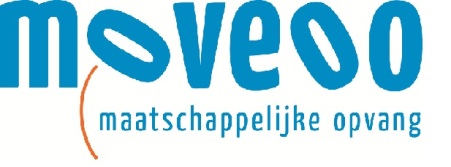 Inloop SittardAlgemene omschrijvingBinnen Moveoo wordt per 01 april 2012 voor cliënten van de doorstroomkamers en de nachtopvang de mogelijkheid aangeboden om gebruik te maken van de inloop op de Agnetenwal te Sittard. De Inloop is op maandag, woensdag en vrijdag geopend van 13:00 uur tot 17:00 uur.De inloop op de Agnetenwal biedt allerlei vormen van activiteiten aan als eerste opstap naar een traject. Tijdens de inloop is trajectbegeleiding laagdrempelig bereikbaar.Het aanbod van de inloop wordt zoveel mogelijk afgestemd op de wensen, mogelijkheden en behoeftes van de cliënt. De wens van de cliënt staat hierin centraal.  Het adres voor de inloop in Sittard (Agnetenwal) is: Agnetenwal 6, 6131 HR Sittard.                             Tel: 046-4518021DoelstellingHet bieden van een professioneel georganiseerde inloop waarbij trajectbegeleiding laagdrempelig aanwezig is.Het doel van de inloop is sociale contacten en structuur aan te bieden aan de cliënt. Op deze manier wordt geprobeerd om  vereenzaming te voorkomen door op een laagdrempelige manier een (veilige) ontmoetingsplek te bieden voor sociaal kwetsbare mensen en tevens hiermee de dag structuur te bevorderen en /of te behouden op een ontspannen manier. Het bieden van laagdrempelige activiteiten is een eerste opstap naar een traject. Indien mogelijk stromen cliënten door naar bestaande activiteiten zoals het zwerfvuilproject of andere dagbestedingsprojecten.Naast deelname aan de activiteiten is de trajectbegeleider aanwezig om bereikbaar te zijn voor cliënten met een hulpvraag. Daarnaast zal de trajectbegeleider tijdens de inloop cliënten benaderen en vanuit hier de trajecten beheren en toe leiden naar zorg.DoelgroepMensen met psychosociale, psychiatrische, verslaving en of maatschappelijke problemen die woonachtig zijn op de doorstroomkamers of in briefadres staan en gebruik maken van de nachtopvang. De stap naar bestaande activiteiten zoals het zwerfvuilproject of andere dagbestedingsprojecten is nog te groot. ZorgaanbodDe inloop vindt 3 dagdelen in de week plaats. Tijdens deze dagdelen worden er door de activiteitenbegeleider verschillende activiteiten aangeboden waar cliënten aan kunnen deelnemen. De activiteiten worden afgestemd op de wens van de cliënten. Het is geen vereiste om deel te nemen aan de activiteiten, de cliënten hebben ook de mogelijkheid om zelfstandig deel te nemen aan de overige faciliteiten die binnen de inloop aanwezig zijn. De trajectbegeleider is tijdens de inloop laagdrempelig bereikbaar voor de cliënten met een hulpvraag. Vanuit deze hulpvraag worden trajecten opgestart en vorm gegeven. De trajectbegeleider neemt initiatief en biedt de mogelijkheid tot ondersteuning aan om cliënten in zorg te krijgen.DisciplinesBinnen de inloop zijn de volgende disciplines werkzaam:TrajectbegeleidsterActiviteitenbegeleiderInstroom / doorstroom / uitstroomVanuit de inloop kan er doorstroom plaatsvinden naar bestaande activiteiten zoals zwerfvuilproject of andere dagbestedingsprojecten.Voor de cliënten vanuit de nachtopvang kan doorstroom plaatsvinden naar een 24-uurs voorziening. DagactiviteitenMaaltijdvoorzieningOp de inloop zijn verschillende activiteitenmogelijkheden;TafelvoetbalspelFlipperkastDartenDe nodige gezelschapsspellenDe activiteitenbegeleider zal de wensen van de cliënten inventariseren en de mogelijkheden bekijken om het aanbod hierop aan te laten sluiten.Tijdens de inloop kunnen cliënten onbeperkt koffie / thee en limonadesiroop krijgen.Eigen bijdrage Toegang tot de inloop is gratis.SamenwerkingCapaciteit